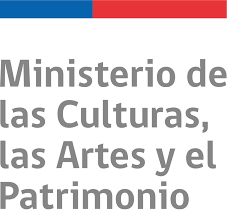 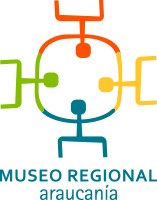 SOLICITUD DE USO SALA ENRIQUE EILERSFecha solicitud:Nombre solicitante:Institución u organización que representa:Día que requiere la sala:Hora de inicio de la actividad:Hora de término de la actividad:Objetivo de la actividad:Teléfono de contacto:Cantidad de personasOtros requerimientos:Comunicarse con Susana Chacana Hidalgo+56 452 896785susana.chacana@museoschile.gob.cl